ПРОЕКТ	Повестка очередного заседания постоянной комиссии по благоустройству,градостроительству, экологии и коммунальному хозяйству13.12.202210.15 час.13.12.202210.15 час.г. Уссурийск, ул. Ленина,101,каб.11110.15– 10.20Утверждение повестки заседания комиссии.Докладывает: Атрошко Михаил Юрьевич, председатель постоянной комиссии по благоустройству, градостроительству, экологии и коммунальному хозяйству.Утверждение повестки заседания комиссии.Докладывает: Атрошко Михаил Юрьевич, председатель постоянной комиссии по благоустройству, градостроительству, экологии и коммунальному хозяйству.10.20–10.30Вопрос 1О внесении изменений в решение Думы Уссурийского городского округа от 7 сентября 2010 года № 287-НПА "О Положении об организации и осуществлении мероприятий по гражданской обороне, защите населения и территории Уссурийского городского округа от чрезвычайных ситуаций природного и техногенного характера".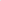 Докладывает: Лихидченко Александр Иванович, директор МКУ Уссурийского городского округа "Управление по делам гражданской обороны и чрезвычайным ситуациям".Приглашенные: Терчиев Магомед Рамазанович, первый заместитель главы администрации.Овчинникова Марина Вячеславовна, начальник нормативно-правового управления администрации.О внесении изменений в решение Думы Уссурийского городского округа от 7 сентября 2010 года № 287-НПА "О Положении об организации и осуществлении мероприятий по гражданской обороне, защите населения и территории Уссурийского городского округа от чрезвычайных ситуаций природного и техногенного характера".Докладывает: Лихидченко Александр Иванович, директор МКУ Уссурийского городского округа "Управление по делам гражданской обороны и чрезвычайным ситуациям".Приглашенные: Терчиев Магомед Рамазанович, первый заместитель главы администрации.Овчинникова Марина Вячеславовна, начальник нормативно-правового управления администрации.10.30–10.35Вопрос 2О внесении изменений в решение Думы Уссурийского городского округа от 25 октября 2005 года № 316 "О Положении о создании, содержании и организации деятельности аварийно-спасательных служб и аварийно-спасательных формирований на территории                                         Уссурийского городского округа".Докладывает: Лихидченко Александр Иванович, директор МКУ Уссурийского городского округа "Управление по делам гражданской обороны и чрезвычайным ситуациям".Приглашенные: Терчиев Магомед Рамазанович, первый заместитель главы администрации.Овчинникова Марина Вячеславовна, начальник нормативно-правового управления администрации.О внесении изменений в решение Думы Уссурийского городского округа от 25 октября 2005 года № 316 "О Положении о создании, содержании и организации деятельности аварийно-спасательных служб и аварийно-спасательных формирований на территории                                         Уссурийского городского округа".Докладывает: Лихидченко Александр Иванович, директор МКУ Уссурийского городского округа "Управление по делам гражданской обороны и чрезвычайным ситуациям".Приглашенные: Терчиев Магомед Рамазанович, первый заместитель главы администрации.Овчинникова Марина Вячеславовна, начальник нормативно-правового управления администрации.10.35–10.45Вопрос 3О внесении изменений в решение Думы Уссурийского городского округа от 7 марта 2013 года № 706-НПА "О Положении о жилищном фонде коммерческого использования Уссурийского городского округа".Докладывает: Корюкин Евгений Евгеньевич, заместитель главы администрации по жилищной политике, имущественным отношениям. Приглашенные: Овчинникова Марина Вячеславовна, начальник нормативно-правового управления администрации.О внесении изменений в решение Думы Уссурийского городского округа от 7 марта 2013 года № 706-НПА "О Положении о жилищном фонде коммерческого использования Уссурийского городского округа".Докладывает: Корюкин Евгений Евгеньевич, заместитель главы администрации по жилищной политике, имущественным отношениям. Приглашенные: Овчинникова Марина Вячеславовна, начальник нормативно-правового управления администрации.10.45-10.55Вопрос 4Информация "О переходе на новую систему обращения с твердыми коммунальными отходами на территории Уссурийского городского округа".Докладывает: Литвинцев Дмитрий Алексеевич, начальник управления жизнеобеспечения администрации.Приглашенные: Терчиев Магомед Рамазанович, первый заместитель главы администрации.Овчинникова Марина Вячеславовна, начальник нормативно-правового управления администрации.Информация "О переходе на новую систему обращения с твердыми коммунальными отходами на территории Уссурийского городского округа".Докладывает: Литвинцев Дмитрий Алексеевич, начальник управления жизнеобеспечения администрации.Приглашенные: Терчиев Магомед Рамазанович, первый заместитель главы администрации.Овчинникова Марина Вячеславовна, начальник нормативно-правового управления администрации.10.55-11.00Вопрос 5О плане работы комиссии по благоустройству, градостроительству, экологии и коммунальному хозяйству на I квартал 2023 года.Докладывает: Атрошко Михаил Юрьевич, председатель постоянной комиссии по благоустройству, градостроительству, экологии и коммунальному хозяйству.О плане работы комиссии по благоустройству, градостроительству, экологии и коммунальному хозяйству на I квартал 2023 года.Докладывает: Атрошко Михаил Юрьевич, председатель постоянной комиссии по благоустройству, градостроительству, экологии и коммунальному хозяйству.Председатель  комиссииМ.Ю. Атрошко